						December 4, 2014KENNEY POON I BUS TOUR INC1021 ARCH STREETPHILADELPHIA PA 19107Dear Kenney Poon:	On October 20, 2014, the Commission received your efiled Application of Motor Common Carrier of Persons in Group and Party Service of 16 or More Passengers, Including the Driver.  Upon initial review, the Application has been determined to be deficient for the following reasons:Missing list of corporate officers and titles, name of each shareholder and distribution of shares.	Pursuant to 52 Pa. Code §1.4, you are required to correct these deficiencies.  Failure to  do so within 20 days of the date of this letter will result in the Application being returned unfiled.   	Please return your items to the above listed address and address to the attention of Secretary Chiavetta. You may also fax your items to 717-787-0974 Attn: Wanda Zeiders.	Should you have any questions pertaining to your application, please contact our Bureau at 717-772-7777.								Sincerely,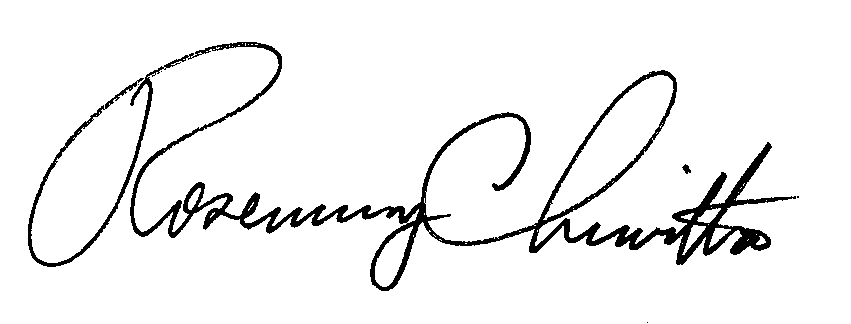 Rosemary ChiavettaSecretarywjz